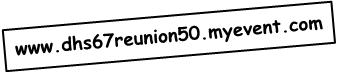 DHS, Class of ‘6750-Year ReunionReunion Letter #2April 2017Dear Classmate,Thank you for your fantastic response to our first mailing and to our reunion website.  And thanks to those of you who registered your data with us, RSVP’d, and sent in a current photo.  To date, we have had xxx hits on our site.To clarify, by going on the website and REGISTERING, you are confirming your basic information.  Please also ADD COMMENTS on your profile to update our classmates on your life – (125 words max).  This registration is not a commitment to attend the reunion.  That is a separate process.  Your next step is to RSVP for the events you plan to attend and PURCHASE YOUR TICKET(S).  We want to stress that even if you do not plan to attend the reunion, we really would like you to register on the website.  Then we know for sure that we’ve found you.  Registering NOW helps us plan!If your name is on the attached Missing/Unconfirmed list and you received this letter, it means that we think we know your address, but we’re not sure.  So, please register online.If you haven't already booked your flights & hotel for our upcoming Reunion (September 14-16, 2017), NOW is the time.  To delay making reservations will limit your choices and will cost more money – it's the nature of the travel industry.  Our website will help you with hotel accommodations at discounted rates (first-come, first served).Here are the event details:THE EVENTS:  (See fuller description on our website.)Thursday evening, 6:30 – Junior High School mini-reunions – Plan on paying your own way.Location:  Red Oak at IL Forno; Shepard at the Ram; Wilmot at El TradicionalFriday evening, 6:30 – Informal get-together – Plan on paying your own way.Location:  Warehouse Eatery, 833 Deerfield Rd., DeerfieldSaturday morning, 10:30 a.m. – A guided tour of Deerfield High School.Location:  1959 N. Waukegan Rd., Deerfield –  Remember?Saturday evening, 7:00 – The Main Event with dinner, conversation, etc.Location:  Hyatt Regency Deerfield, 1750 Lake Cook Road, DeerfieldTickets are $95 per person.  This fee covers a multitude of reunion expenses over and above the Main Event costs – several mailings, website creation and hosting, printing the Reunion Book, etc.  So even if you intend to only go to the pay your own way events, please understand that the $95 ticket fee is still what we need to break even and have a memorable experience for all.If you are experiencing tough economic times, any contribution down to $50 per person is fine.  (Some class members are making donations so as to make this Reunion affordable for everyone.)  Since our website is only set up to accept credit cards for the fixed $95 amount, your reduced fee will need to be paid by check. Likewise, if you can contribute over and above the $95 fee, your donation can help us achieve our goal to have as many classmates as possible attend our 50-year reunion.  Please make this contribution by check or by credit card in the Donations section of the website.  Many thanks to our first contributors, Jon Neumark, Bob Mittelman, and anonymous others, for their generous donations. Won’t you join them?Spouses and significant others are very welcome.  However, class members should also feel comfortable coming on their own.  Many people, if not most, will attend solo.The Missing/Unconfirmed list changes frequently as we find people and as we add class members who we erroneously thought we had found.  Even if we think we have your correct address, if you haven’t responded to our phone call or email or haven’t registered on our website, you may appear on this list.  No one wants to be a missing person.  Please review this list, and help us find people.  Remember, someone found you.  Now, please return the favor, and find at least one “missing” class member.A Reunion Book will be given out at the Reunion Main Event.  It will also be available by mail for $20, until we run out of books.Please frequently go to our website, www.dhs67reunion50.myevent.com, for the latest news and to see our classmates’ entries.Thank you and all the best,Tony Tempesta, Gail Duberchin Baccetti, Carol Parker McConnellDHS Class of ’67Reunion CommitteeOur website:  www.dhs67reunion50.myevent.comOur e-mail address:  dhsreunion67@gmail.comOur street address for mailing checks for tickets, donations, and Reunion Book orders:DHS67Reunion50 (also, make out check to DHS67Reunion50)
Gail Duberchin Baccetti
1266 Geneva National Ave. W.
Lake Geneva, WI  53147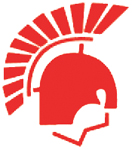 Please help us find the following missing or unconfirmed classmates.  Everyone should have a chance to attend their high school reunion.  If you have information on any of our classmates below, please email us at dhsreunion67@gmail.com.  Any clues help!
(Married name in parentheses)Jeffrey Arthur
Diane Bahnsen
Jack Bishop
Thomas Blockus
Tim Brandt
Elizabeth Cobb
Gail Cohan
Keith Colombik
Marie-Laure Dandino (Koob)
Rozann Dane (Spero)
William Davis
Peggy Feldkamp
Carol Feller
Raymond Ferguson
Joyce Filipetti
Richard Foster
John Fredericks
Joyce Fuller
Philip Gilbert
Donald Gillen
Christine Heinz (Norton)
Nancy Hennings
Mary Hoffman
Marcia Hollatz
Richard Hood
Julie Hursch
Elizabeth Ink
Joan Jasperson
Debbie Johnson (Arthur)
Diane Johnson (Jones)
James Johnson
Cathy Joyce (Fountaine)
Maxine Kahn
Susan Kalber
Lynne Kamins
Betty Keiser (Meier)Kathy Kelly
Dorothy Kinter (Crawford)
Kathy Knaggs (Miller)
Georgia Knapp (Crook)
Leslie Knowlton (Thompson)
Debbie Kramer (Crane)
Peter Krick
John Kroegel
Miyoko Kuno
Bill Lanphier
Richard Lindenberger
Jan Malmstrom
Patricia Marlatt (Fitzsimmons)
Dennis McConnell
Jayne McLaughlin
Marsha Meshes (Zubrick)Bill Miller
Catherine Mills
Debbie Montrose (Senatore)
Gwen Mooney
Daniel Moran
Maurice Moriarity
Kay Morris (Nelson)
Anna Moss (Dean)
Melba Nezbed
Mary Nickelsen
Ron Noble
Christie Ommen (O'Donnoghue)
Mary O'Shea
Debby Patterson (Vollmer)
Margaret Perkins (Jarrett)
Ellen PetersKeith Petersen
Richard Petersen
Martha Peterson
Nancy Petroski (Farmer)
Harry [Tom] Pitner
Barbara Porter
Christine Prasser (Lester)
Deborah Price
Pamela RhoadsDavid Ridges
Ariel Rivas-Lopez
Sharyn Rothenberg (Berns)
Gary Sanmann
Susan Schumacher (Creech)
Nadine Scott
Thomas Seketa
Sandra Shaddick
Nancy Sheehan
Peter Simons
James SouthworthDebbie Staver
Judith Stowe
Martin TauszBarbara Thiergartner
Thomas Tubergen
Dolores Turner
Henrietta Unger
Mitchell Unger
John Van Tuinen
Donna VanDelinder
Karen Vandeputte
Betty Wetzel (Woodruff)
Nancy White
Joanne Wichert (Lapinski)
David Widner
Dana Winter
Cheryl Zeman (Strauch)
Martha Zyss (Burns)106 Missing or Unconfirmed out of 466 total53 with no information whatsoeverDear “Abby,”My 50-year high school reunion is coming up.  Since A) I don’t have a spouse, B) I don’t have a significant other, C) my spouse or my other wouldn’t be comfortable going, D) I would not be comfortable going without my reluctant spouse, E) my spouse is not well enough to travel, F) it would be too expensive for two people to fly out there, G) I barely remember high school, H) I’m not very comfortable going to such a social event by myself, I) maybe no one will remember me, J) I might not recognize anyone, K) I have a little difficulty getting around,  L) I don’t really like to have a good time, M) I’m pretty sure I won’t have anything to wear, N) I have bad memories of the girl’s shower room/boy’s swim class, O) it might be so much fun that I just can’t take it, P) I only went to DHS for two years, Q) I have nothing to brag about, R) I’ve been out of touch forever, S) I didn’t like high school all that much, T) there’s someone I’m not sure I want to see,    U) my spouse thinks I was popular, V) I was going to wash my hair that weekend, W) I think something better might come up, X) I’m not as successful as people thought I’d be, Y) I’ve been married four or five times, Z) I don’t look so hot, so I’m thinking of not going.  Or maybe I’ll just go to the smaller events on the nights before the Main Event.  What do you think?- Mr./Ms. ReluctantDear Mr./Ms. Reluctant,Oh, come on now.  Listen to yourself.  This is a once-in-a-lifetime opportunity.  Stop with the excuses!  Lots and lots of people are in the same boat.  Most people come solo, although guests are always welcome to such events.  How often do you hear, “I wish I hadn’t gone to my reunion”?  How often do you hear, “I had a great time at my reunion!”Just go.  And don’t miss the Main Event.  There’s a reason they call it that.  Right now, make your plans, go online and complete your RSVPs.  Now.  Plan to have a wonderful, outstanding, and memorable weekend. 	- “Abby”http://dhs67reunion50.myevent.com